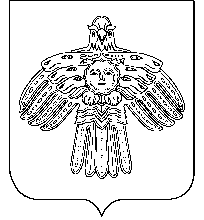                       АДМИНИСТРАЦИЯ                                                             «НИЖНИЙ ОДЕС»  КАР  ОВМÖДЧÖМИНСА       ГОРОДСКОГО  ПОСЕЛЕНИЯ  «НИЖНИЙ ОДЕС»                                                      АДМИНИСТРАЦИЯ                         ПОСТАНОВЛЕНИЕШУÖМот «17» июня 2022 года                                                                                  № 160О внесении изменений в постановление администрации городского поселения «Нижний Одес» от 25.12.2014 № 186 «О создании комиссии по соблюдению требований к служебному поведению муниципальных служащих администрации городского поселения «Нижний Одес» и урегулированию конфликта интересовВ соответствии с Федеральным законом от 25.12.2008 № 273-ФЗ «О противодействии коррупции», Указом Президента Российской Федерации от 25.04.2022 № 232 «О государственной информационной системе в области противодействия коррупции «Посейдон» и внесении изменений в некоторые акты Президента Российской Федерации», администрация городского поселения «Нижний Одес»ПОСТАНОВЛЯЕТ:В Приложение № 2 «Положение о комиссии по соблюдению требований к служебному поведению муниципальных служащих администрации городского поселения «Нижний Одес» и урегулированию конфликта интересов», утвержденное постановлением администрации  городского поселения «Нижний Одес» от 25.12.2014 № 186 (далее – Положение) внести следующие изменения: 1.1. в пункте 15.5. Положения после слов «заинтересованные организации» дополнить словами «, использовать государственную информационную систему в области противодействия коррупции «Посейдон», в том числе для направления запросов».  2. Контроль за исполнением настоящего постановления оставляю за собой3. Настоящее постановление вступает в силу со дня его официального опубликования, подлежит размещению на официальном интернет - сайте муниципального образования городского поселения «Нижний Одес». Руководитель администрации городского поселения «Нижний Одес»                                             Ю.С. Аксенов